TYDZIEŃ 01.06-05.06.20 „Podstawy recyklingu”        KLASA 1BGDziś kontynuujemy temat z poprzedniej lekcji.1.Przetwarzanie metaliOdpady metalowe w dużej części można poddać niemal bezstratnemu recyklingowi, szczególnie te wykonane ze stali czy aluminium –proszę obejrzeć film link poniżejhttps://www.youtube.com/watch?v=P2OKbL5tquE

2.Przetwarzanie tworzyw sztucznychTworzywa podobnie jak metale, należy przetwarzać selektywnie, aby nie straciły swoich właściwości. Niektóre z nich można przetwarzać wiele razy –proszę obejrzeć film link poniżejhttps://www.youtube.com/watch?v=7lt2Z8aZ-CE3. Na podsumowanie proszę uzupełnić kartę pracy do zeszytu.  Napisz, w jaki sposób można powtórnie wykorzystać przedstawione przedmioty.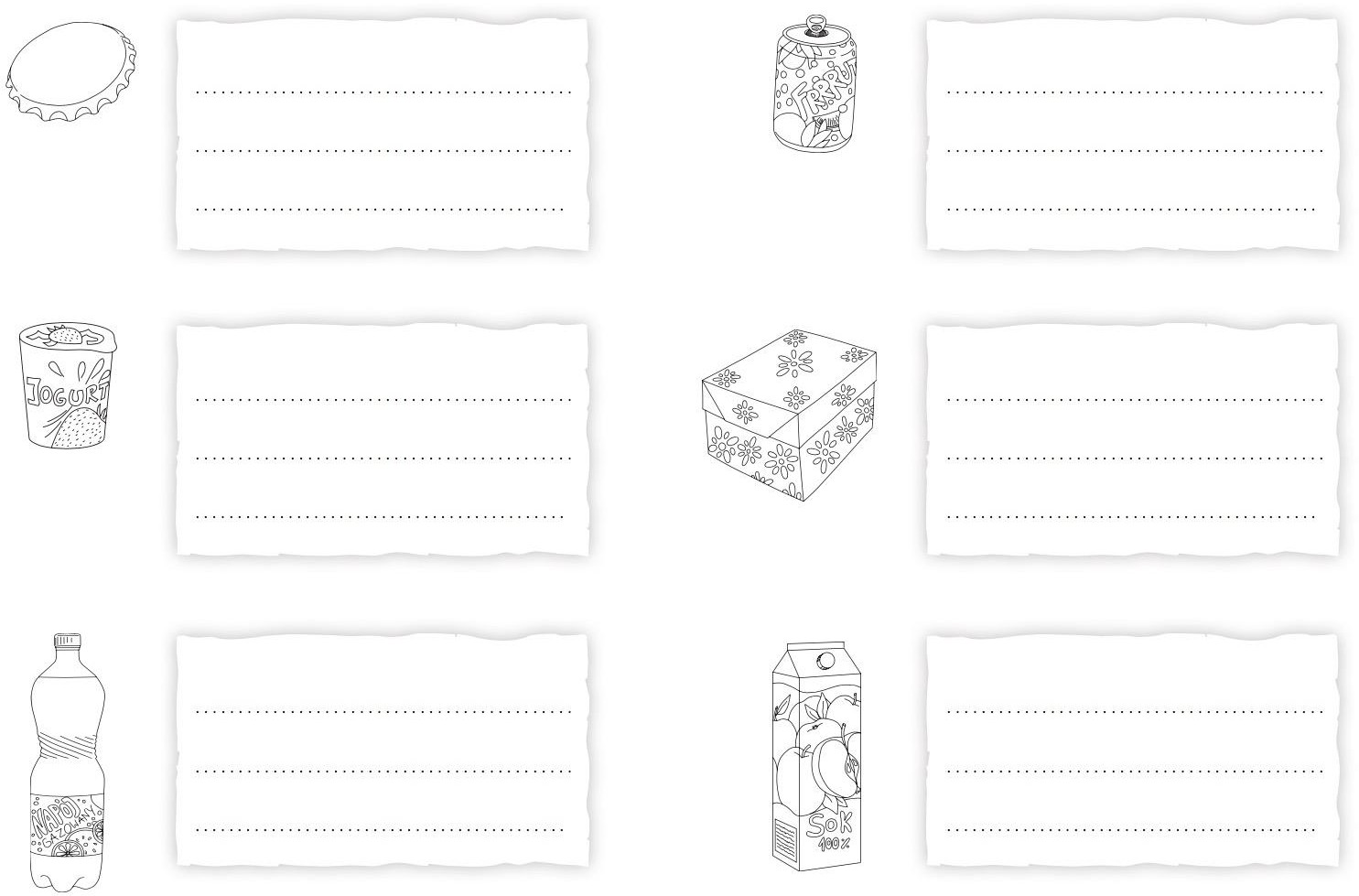 Proszę zadania przesłać na maila justi875@wp.pl   